Class Expectations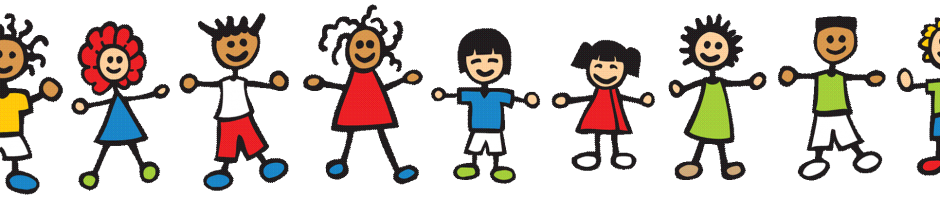 1. Pay attention 2. Stay on task 3. Follow instructions 4. Be respectful 5. Do your best Las Expectativas de la Clase1. Presta atención  2. Permanece en la tarea3. Sigue las instrucciones   4. Sé cortés 5. Haz tu mejor esfuerzo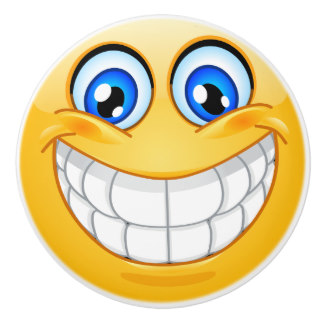 Rewards 1. The joy of learning 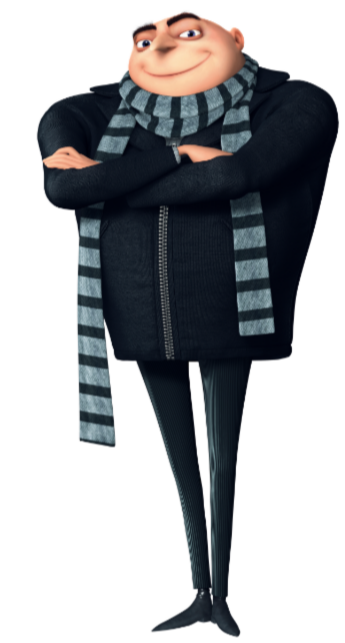 2. Call/Text home 3. Small gifts 4. Parties 5. Extra recess, free time 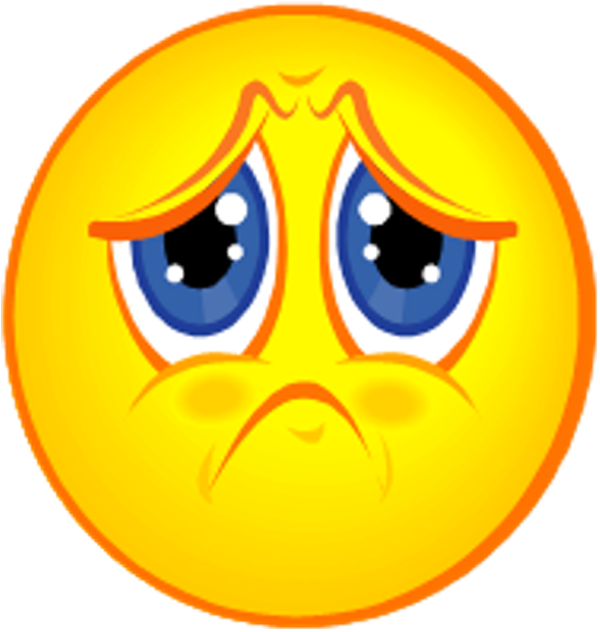 Consequences 1. Warning/Loss of a privilege 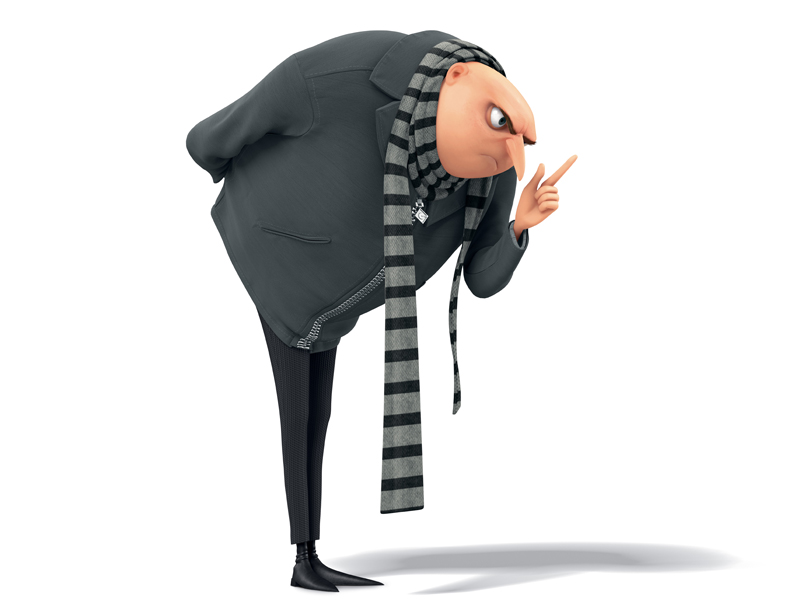 2. Time off recess 3. Lost recess, extra work 4. Call/Text home 5. Office referral 